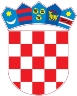 REPUBLIKA HRVATSKAKrapinsko-zagorska županijaUpravni odjel za prostorno uređenje, gradnju i zaštitu okolišaPregrada KLASA: UP/I-361-03/19-01/000014URBROJ: 2140/01-08/4-19-0005Pregrada, 23.01.2019.Predmet:  	Javni poziv za uvid u spis predmetaBOŽO TRDINŠAK, HR-49216 DESINIĆ, ŠIMUNCI 15/2. - dostavlja se Pozivamo Vas na uvid u spis predmeta u postupku izdavanja građevinske dozvole zagrađenje građevine gospodarske namjene (proizvodno poslovna), 2. skupine - bez izvora zagađenja - spremište poljoprivrednih proizvoda, alata i strojevana novoformiranoj građevnoj čestici 2344/11 (formirana od kčbr. 2344/11 i dio kčbr. 2344/9) k.o. Desinić (Desinić, Šimunci).Uvid u spis predmeta može se izvršiti dana  01.02.2019 u 09:00 sati, na lokaciji – Upravni odjel za prostorno uređenje, gradnju i zaštitu okoliša Pregrada, Josipa Karla Tuškana 2, soba 20,. Pozivu se može odazvati stranka osobno ili putem svoga opunomoćenika, a na uvid treba donjeti dokaz o svojstvu stranke u postupku. Građevinska dozvola može se izdati i ako se stranka ne odazove ovom pozivu.Stranka koja se odazove pozivu nadležnoga upravnog tijela za uvid, dužna je dokazati da ima svojstvo stranke.VIŠA REFERENTICA ZA PROSTORNO UREĐENJE I GRADNJUJosipa Horvat, bacc.ing.građ. DOSTAVITI:Oglasna ploča upravog tijelaMrežna stranicaNa katastarskoj čestici za koju se izdaje aktU spis, ovdje